Appendix S1: Pool of DataTable S1: 63 binary parameters within the DP domain (Longobardi & Guardiano 2009: 1697) 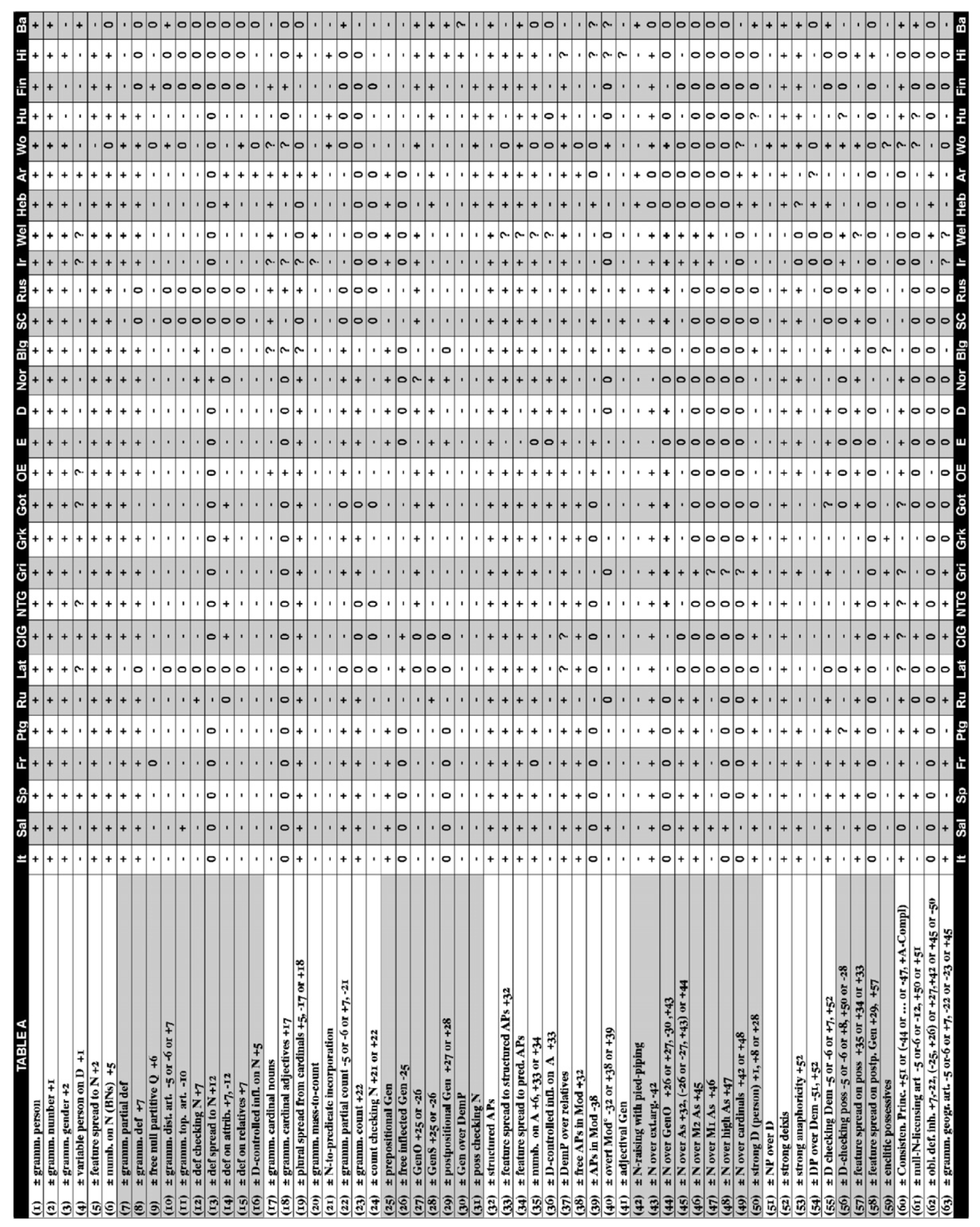 Appendix S2: Tabularized Setability Paths Reading key: 1 signals the availability of the corresponding setability path in the relevant language, whereas 0 signals the unavailability (e.g., if a language reaches [5set] on the basis of [2+], the [2+] setability path under parameter 5 is marked with 1 for all languages that are able to set parameter 5 on the basis of having parameter 2 set to + and with 0 for all languages that have 2 in any other state: uncertain, neutralized, or set to the opposite value). When a node has an attached parenthesis to its right (e.g., 2+(1+)), the node inside the parenthesis is the analysis of the node outside the parenthesis. For example, if there is a sequence like [6-(5+(2+(1+)))], this means that [6set] depends on [5+], [5set] on [2+], [2set] on [1+] and [1] is an independent parameter. A boldfaced vertical line of markings in a language column indicates that multiple setability paths are available in the corresponding language.	The setability paths are ordered within parameters in terms of number of nodes in the dependency, starting from the least complex one. If a setability path in the first column appears in dark gray, this means that the path is not realized by any language in this pool of data (i.e. the relevant line is marked exclusively with ‘0’ for all languages). If a dependency in the first column appears in light(er) gray, this means that the path is realized in some language(s); however, in this/these language(s), a simpler path for reaching setability is also available. If mutually exclusive values are traced in a dependency, the path is marked with an asterisk. Finally, if there is a discrepancy between the program output that is reported in the following tables and what appears as set(able) in L&G (table S1), the relevant marking appears underlined and explained below the table in which it occurs. Realization of parameter-language pairings across languages and parametersParameter 10: ± Grammaticalized Distal ArticleParameter 11: ± Grammaticalized Topic ArticleParameter 19: ± Plural Spread from CardinalsFor Blg and Ir, the parameter is marked as uncertain in L&G and as neutralized here. These languages have parameters 17 and 18 marked with ‘?’, which is an uncertain state, treated by the program as ‘non-target’. Since a part of the dependency is not satisfied, paths are marked as unavailable.Parameter 22: ± Grammaticalized Partial CountFor Got, the parameter is marked as neutralized in L&G and as settable/non-neutralized here. It is settable on the first path, since Got is marked with [7+] and [21-] according to the pool of data in table S1.Parameter 23: ± Grammaticalized CountParameter 24: ± Count-Checking NParameter 27: ± Genitive OParameter 28: ± Genitive SParameter 29: ± Postpositional GenitiveParameter 35: ± Number on AFor Wel, the parameter is marked as uncertain in L&G and as neutralized here. It is shown as neutralized because parts of the dependency (parameters 33 and 34) are uncertain for Wel.Parameter 40: ± Overt Mod0For Hi and Ba, this parameter is marked as uncertain in L&G and as neutralized here. The first two paths are unavailable because both languages set parameters 32 and 38 to the opposite values from the target ones specified by the dependency. The third path involves an uncertain state, therefore 40 is marked as neutralized for both languages.Parameter 44: ± N over Genitive OParameter 45: ± N over AdjectivesFor Fin, this parameter is marked as neutralized in L&G and as settable/non-neutralized here. It is settable on the first path, since Fin sets to target all the relevant values.Parameter 46: ± N over Manner 2 AdjectivesParameter 47: ± N over Manner 1 AdjectivesParameter 48: ± N over High AdjectivesFor Gri, this parameter is marked as uncertain in L&G and as neutralized here. It is shown as neutralized because the dependency involves [47+] in all paths and Gri has 47 marked as uncertain.Parameter 49: ±N over Cardinals For Wo, this parameter is marked as uncertain in L&G and as neutralized here. It is neutralized because Wo has 48 marked as neutralized and sets 42 to the opposite value than the one required by the dependency, so none of the paths is available. For Gri, this parameter is marked as uncertain in L&G and as neutralized here. It is shown as neutralized because Gri shows 48 as uncertain, whereas 42 that is required in the first path is set to the opposite value.Parameter 50: ±Strong D (Person)For Fin, Hi, and Got, this parameter is marked as neutralized in L&G and as settable/non-neutralized here. It is settable on the third path in all three cases, since Fin, Hi, and Got set to target all the relevant values. Parameter 55: ±D-Checking DemonstrativesParameter 56: ±D-Checking Possessives For Hu, this parameter is marked as uncertain in L&G and as neutralized here. It is shown as neutralized because none of the available paths is realized due to either uncertain states or a parameter in the dependency being set to the non-target value. Parameter 57: ± Feature Spread on Possessives For Wel, this parameter is marked as uncertain in L&G and as neutralized here. It is shown as neutralized because none of the paths is realized due to uncertain states in the dependency. Parameter 58: ±Feature Spread on Postpositional Genitives Parameter 60: ±Consistency PrincipleFor Sal, Ir, Wel, and Hi, this parameter is marked as neutralized in L&G and as settable in all four cases here. It is settable in all four cases, three out of four on different paths. Parameter 61: ±Null N-Licensing ArticleFor Hu, this parameter is marked as uncertain in L&G and as neutralized here. It is shown as neutralized because none of the paths is realized due to either uncertain states or a parameter in the dependency being set to the non-target value. Parameter 62: ±Grammaticalized Geographical Article For Hu, this parameter is marked as set to ‘-’ in L&G and as neutralized here. It is neutralized because none of the paths is realizable.Appendix S3: Codepackage Language_Analyser;import java.util.HashMap;import java.util.Iterator;import java.util.Map;public class ChildPath {    // List all the dependencies that comprise this path    private HashMap dependecyTable;    private String LanguageInput[];    // The language input data table    public ChildPath(String langData[])    {        this.dependecyTable = new HashMap();        this.LanguageInput = langData;    }    public boolean ScanChildPath()    {        boolean result = true;        Iterator setList = this.dependecyTable.entrySet().iterator();        while(setList.hasNext())        {            Map.Entry tempEntry = (Map.Entry)setList.next();            String tempKey = (String)tempEntry.getKey();            // Search the language parameter state            String LangVal = this.searchLangData(tempKey);            // If the state does not equal the target symbol            // The whole path is unsettable so break the loop and return false            //System.out.println("Comparing <"+tempEntry.getValue()+","+LangVal+">");            if (!tempEntry.getValue().equals(LangVal))            {                result=false;                break;            }        }        //System.out.println("Final result:"+result);        return result;    }    // Searches in the table that was created by the input Language File    private String searchLangData(String i)    {        int index = Integer.parseInt(i);        return this.LanguageInput[index-1];    }    // All the dependencies will be stored in HashMap    // We will have pairs of <Key,Value> where Key=parameter_ID && Value=symbol    public void addNewDependency(String parameter_ID,String symbol)    {        this.dependecyTable.put(parameter_ID, symbol);    }}package Language_Analyser;import java.io.*;public class Language_Analyser{    public static ChildPath[] ParameterPaths;    public static String[] fileInputValues;    public static void main(String[] args) throws IOException     {       File folder = new File("Input_Language_Data"), tmpFile;       File[] listOfFiles = folder.listFiles();       fileInputValues = new String[62];       if(listOfFiles == null )       {           System.out.println("Folder with input data was not found!");           File cwd = new File(".");           System.out.println("Working Directory:" + cwd.getAbsoluteFile());           return;       }       for (int i = 0; i < listOfFiles.length; i++)       {            if (listOfFiles[i].isFile() &&                 listOfFiles[i].getName().endsWith(".txt"))            {                tmpFile = listOfFiles[i];                ReadFileContents(tmpFile,fileInputValues);                // =============== EDITABLE CODE SECTION ================ //                    // Sample code: Parameter 10                    // The parameter has three setability paths so you have to                     // specify this in the next line inside the parenthesis                                                     ParameterPaths = Language_Analyser.createPaths(3);                    // For each path, define its number and                     // subtract 1 each time. In the following lines                    // we are going to set the first path so in the                    // brackets we specify zero (path_index - 1 = 1 - 1 = 0)                    // The realization of each path depends on the status of the relevant input nodes                     // For each dependency, specify first the number of the input node(s) and                     // then the state(s), as shown in the                     // following example                    ParameterPaths[0].addNewDependency("7", "+");                    // For the second path we have to change the index to 1                    // (path_index -1 = 2 - 1 = 1)                    ParameterPaths[1].addNewDependency("5", "-");                    ParameterPaths[1].addNewDependency("2", "+");                    ParameterPaths[1].addNewDependency("1", "+");                    // Finally, the index for the third path is 2 (path_index -1 = 3 - 1 = 2)                    ParameterPaths[2].addNewDependency("6", "-");                    ParameterPaths[2].addNewDependency("5", "+");                    ParameterPaths[2].addNewDependency("2", "+");                    ParameterPaths[2].addNewDependency("1", "+");                // =========== END OF EDITABLE CODE SECTION ============= //                Language_Analyser.showResults(tmpFile);             }        }     }    public static ChildPath[] createPaths(int numberOfPaths)    {        ChildPath Parameter_Paths[] = null;       if (!(numberOfPaths > 0))3 Setability PathsItSalSpFrPtgRumLatClGNTGGriGrkGotOEEDNorBlgSCRusIrWelHebArWoHuFinHiBa7+11111101111111111001111110005-(2+(1+))00000000000000000000000100016-(5+(2+(1+)))00010000000000000000000000003 Setability PathsItSalSpFrPtgRumLatClGNTGGriGrkGotOEEDNorBlgSCRusIrWelHebArWoHuFinHiBa10-(7+)111111011111111110011110100010-(5-(2+(1+)))000000000000000000000000000010-(6-(5+(2+(1+))))00010000000000000000000000002 Setability PathsItSalSpFrPtgRumLatClGNTGGriGrkGotOEEDNorBlgSCRusIrWelHebArWoHuFinHiBa17-, 5+(2+(1+))111111111111011100000000101018+(17+), 5+(2+(1+)))00000000000010000010001001003 Setability PathsItSalSpFrPtgRumLatClGNTGGriGrkGotOEEDNorBlgSCRusIrWelHebArWoHuFinHiBa7+ , 21-11111101111111111001111000005-(2+(1+))), 21-00000000000000000000000000016-(5+(2+(1+)))), 21-00010000000000000000000000003 Setability PathsItSalSpFrPtgRumLatClGNTGGriGrkGotOEEDNorBlgSCRusIrWelHebArWoHuFinHiBa22+(7+, 21-)111111000110111110000000000022+(5-(2+(1+)), 21-)000000000000000000000000000122+(6-(5+(2+(1+))), 21-)00010000000000000000000000004 Setability PathsItSalSpFrPtgRumLatClGNTGGriGrkGotOEEDNorBlgSCRusIrWelHebArWoHuFinHiBa21+ 000000000000000000000001101022+(7+ , 21-)111111000110111110000000000022+(5-(2+(1+))), 21-)000000000000000000000000000122+(6-(5+(2+(1+)))), 21-00010000000000000000000000002 Setability PathsItSalSpFrPtgRumLatClGNTGGriGrkGotOEEDNorBlgSCRusIrWelHebArWoHuFinHiBa25+111110000000011110011110000026-(25-)00000100111110000110000111112 Setability PathsItSalSpFrPtgRumLatClGNTGGriGrkGotOEEDNorBlgSCRusIrWelHebArWoHuFinHiBa25+111110000000011110011110000026-(25-)00000100111110000110000111114 Setability PathsItSalSpFrPtgRumLatClGNTGGriGrkGotOEEDNorBlgSCRusIrWelHebArWoHuFinHiBa27+(25+)000000000000001000011000000028+(25+)000000000000011100000110000027+(26-(25-))000000001111100001100001011128+(26-(25-))00000100000110000000000011112 Setability PathsItSalSpFrPtgRumLatClGNTGGriGrkGotOEEDNorBlgSCRusIrWelHebArWoHuFinHiBa34+, 6+(5+(2+(1+)))111011111111100111110110111033+(32+), 6+(5+(2+(1+)))11101111111110111111011001103 Setability PathsItSalSpFrPtgRumLatClGNTGGriGrkGotOEEDNorBlgSCRusIrWelHebArWoHuFinHiBa32-000000000000000000000001000038+(32+)111110111011000000000010000039+(38-(32+))00000000000011001110010000003 Setability PathsItSalSpFrPtgRumLatClGNTGGriGrkGotOEEDNorBlgSCRusIrWelHebArWoHuFinHiBa30-, 43+(42-), 26+(25-)000000110000000000000000000030-, 43+(42-), 27+(25+)000000000000001000011000000030-, 43+(42-), 27+(26-(25-))00000000111110000110000101006 Setability PathsItSalSpFrPtgRumLatClGNTGGriGrkGotOEEDNorBlgSCRusIrWelHebArWoHuFinHiBa32+, 43+(42-), 26-(25-)000001001111100001100000111032+, 43+(42-), 27-(25+)111110000000000010000000000032+, 43+(42-), 27-(26-(25-))000001000000000000000000100032+, 44+(30-, 43+(42-), 26+(25-))000000000000000000000000000032+, 44+(30-, 43+(42-), 27+(25+))000000000000001000011000000032+, 44+(30-, 43+(42-), 27+(26-(25-)))00000000111110000110000000006 Setability PathsItSalSpFrPtgRumLatClGNTGGriGrkGotOEEDNorBlgSCRusIrWelHebArWoHuFinHiBa45+(32+, 43+(42-), 26-(25-))000001000100000000000000000045+(32+, 43+(42-), 27-(25+))111110000000000000000000000045+(32+, 43+(42-), 27-(26-(25-)))000001000000000000000000000045+(32+, 44+(30-, 43+(42-), 26+(25-)))000000000000000000000000000045+(32+, 44+(30-, 43+(42-), 27+(25+)))000000000000000000011000000045+(32+, 44+(30-, 43+(42-), 27+(26-(25-))))00000000010000000000000000006 Setability PathsItSalSpFrPtgRumLatClGNTGGriGrkGotOEEDNorBlgSCRusIrWelHebArWoHuFinHiBa46+(45+(32+, 43+(42-), 26-(25-)))000001000100000000000000000046+(45+(32+, 43+(42-), 27-(25+)))111110000000000000000000000046+(45+(32+, 43+(42-), 27-(26-(25-))))000001000000000000000000000046+(45+(32+, 44+(30-, 43+(42-), 26+(25-))))000000000000000000000000000046+(45+(32+, 44+(30-, 43+(42-), 27+(25+))))000000000000000000011000000046+(45+(32+, 44+(30-, 43+(42-), 27+(26-(25-)))))00000000010000000000000000006 Setability PathsItSalSpFrPtgRumLatClGNTGGriGrkGotOEEDNorBlgSCRusIrWelHebArWoHuFinHiBa47+(46+(45+(32+, 43+(42-), 27-(25+))))010000000000000000000000000047+(46+(45+(32+, 43+(42-), 26-(25-))))000000000000000000000000000047+(46+(45+(32+, 43+(42-), 27-(26-(25-)))))000000000000000000000000000047+(46+(45+(32+, 44+(30-, 43+(42-), 26+(25-)))))000000000000000000000000000047+(46+(45+(32+, 44+(30-, 43+(42-), 27+(25+)))))000000000000000000011000000047+(46+(45+(32+, 44+(30-, 43+(42-), 27+(26-(25-))))))00000000000000000000000000007 Setability PathsItSalSpFrPtgRumLatClGNTGGriGrkGotOEEDNorBlgSCRusIrWelHebArWoHuFinHiBa42+000000000000000000000110000148+(47+(46+(45+(32+, 43+(42-), 27-(25+)))))010000000000000000000000000048+(47+(46+(45+(32+, 43+(42-), 26-(25-)))))000000000000000000000000000048+(47+(46+(45+(32+, 43+(42-), 27-(26-(25-))))))000000000000000000000000000048+(47+(46+(45+(32+, 44+(30-, 43+(42-), 26+(25-))))))000000000000000000000000000048+(47+(46+(45+(32+, 44+(30-, 43+(42-), 27+(25+))))))000000000000000000000000000048+(47+(46+(45+(32+, 44+(30-, 43+(42-), 27+(26-(25-)))))))00000000000000000000000000003 Setability PathsItSalSpFrPtgRumLatClGNTGGriGrkGotOEEDNorBlgSCRusIrWelHebArWoHuFinHiBa1+, 8+(7+)11111101111011111001111110001+, 28+(25+)00000000000001110000011000001+, 28+(26-(25-))00000100000110000000000011113 Setability PathsItSalSpFrPtgRumLatClGNTGGriGrkGotOEEDNorBlgSCRusIrWelHebArWoHuFinHiBa 52+, 7+1111110111111111100001111000 52+, 5-(2+(1+))0000000000000000000000010001 52+, 6-(5+(2+(1+)))000100000000000000000000000015 Setability PathsItSalSpFrPtgRumLatClGNTGGriGrkGotOEEDNorBlgSCRusIrWelHebArWoHuFinHiBa8+(7+), 28-(25+)11111000000000001001100000005-(2+(1+)), 28-(25+)00000000000000000000000000008+(7+), 28-(26-(25-))00000000111000000000000100008+(7+), 50+(1+, 8+(7+))11111101111000001000011000005-(2+(1+)), 28-(26-(25-))00000000000000000000000100006-(5+(2+(1+))), 28-(25+)00010000000000000000000000008+(7+), 50+(1+, 28+(25+))00000000000000000000011000005-(2+(1+)), 50+(1+, 8+(7+))00000000000000000000000000006-(5+(2+(1+))), 28-(26-(25-))00000000000000000000000000005-(2+(1+)), 50+(1+, 28+(25+))00000000000000000000000000008+(7+), 50+(1+, 28+(26-(25-)))00000100000000000000000000006-(5+(2+(1+))), 50+(1+, 8+(7+))00010000000000000000000000006-(5+(2+(1+))), 50+(1+, 28+(25+))00000000000000000000000000005-(2+(1+)), 50+(1+, 28+(26-(25-)))00000000000000000000000000016-(5+(2+(1+))), 50+(1+, 28+(26-(25-)))00000000000000000000000000004 Setability PathsItSalSpFrPtgRumLatClGNTGGriGrkGotOEEDNorBlgSCRusIrWelHebArWoHuFinHiBa34+111111111111100111110111111133+(32+)111111111111101111110110011035+(6+(5+(2+(1+))), 34+)111011111111100111110110111035+(6+(5+(2+(1+))), 33+(32+))111011111111101111110110011016 Setability PathsItSalSpFrPtgRumLatClGNTGGriGrkGotOEEDNorBlgSCRusIrWelHebArWoHuFinHiBa57+(34+), 29+(28+(25+))000000000000000100000000000057+(34+), 29+(27+(25+))000000000000000000000000000057+(34+), 29+(27+(26-(25-)))000000000000000000000000001057+(34+), 29+(28+(26-(25-)))000000000000000000000000001057+(33+(32+)), 29+(27+(25+))000000000000000000000000000057+(33+(32+)), 29+(28+(25+))000000000000000100000000000057+(33+(32+)), 29+(27+(26-(25-)))000000000000000000000000001057+(33+(32+)), 29+(28+(26-(25-)))000000000000000000000000001057+(35+(6+(5+(2+(1+)))), 34+), 29+(27+(25+))000000000000000000000000000057+(35+(6+(5+(2+(1+)))), 34+), 29+(28+(25+))000000000000000100000000000057+(35+(6+(5+(2+(1+)))), 34+), 29+(27+(26-(25-)))000000000000000000000000001057+(35+(6+(5+(2+(1+)))), 34+), 29+(28+(26-(25-)))000000000000000000000000001057+(35+(6+(5+(2+(1+)))), 33+(32+)), 29+(27+(25+))000000000000000000000000000057+(35+(6+(5+(2+(1+)))), 33+(32+)), 29+(28+(25+))000000000000000100000000000057+(35+(6+(5+(2+(1+)))), 33+(32+)), 29+(27+(26-(25-)))000000000000000000000000001057+(35+(6+(5+(2+(1+)))), 33+(32+)), 29+(28+(26-(25-)))000000000000000000000000001023 Setability PathsItSalSpFrPtgRumLatClGNTGGriGrkGotOEEDNorBlgSCRusIrWelHebArWoHuFinHiBa51+000000000000000000000001000143-(42-)000000000000010100000000000044-(30-, 43+(42-), 26+(25-))000000110000000000000000000044-(30-, 43+(42-), 27+(25+))000000000000000000000000000045-(32+, 43+(42-), 26-(25-))000000001011100001100000101045-(32+, 43+(42-), 27-(25+))000000000000000010000000000044-(30-, 43+(42-), 27+(26-(25-)))000000000000000000000000010045-(32+, 43+(42-), 27-(26-(25-)))000000000000000000000000100046+(45+(32+, 43+(42-), 26-(25-)))000001000100000000000000000046+(45+(32+, 43+(42-), 27-(25+)))111110000000000000000000000045-(32+, 44+(30-, 43+(42-), 26+(25-)))000000000000000000000000000045-(32+, 44+(30-, 43+(42-), 27+(25+)))000000000000001000000000000046+(45+(32+, 43+(42-), 27-(26-(25-))))000001000000000000000000000047-(46+(45+(32+, 43+(42-), 26-(25-))))000001000000000000000000000047-(46+(45+(32+, 43+(42-), 27-(25+))))101110000000000000000000000047-(46+(45+(32+, 43+(42-), 27-(26-(25-)))))000001000000000000000000000045-(32+, 44+(30-, 43+(42-), 27+(26-(25-))))000000001011100001100000000046+(45+(32+, 44+(30-, 43+(42-), 26+(25-))))000000000000000000000000000046+(45+(32+, 44+(30-, 43+(42-), 27+(25+))))000000000000000000011000000046+(45+(32+, 44+(30-, 43+(42-), 27+(26-(25-)))))000000000100000000000000000047-(46+(45+(32+, 44+(30-, 43+(42-), 26+(25-)))))000000000000000000000000000047-(46+(45+(32+, 44+(30-, 43+(42-), 27+(25+)))))000000000000000000000000000047-(46+(45+(32+, 44+(30-, 43+(42-), 27+(26-(25-))))))000000000000000000000000000012 Setability PathsItSalSpFrPtgRumLatClGNTGGriGrkGotOEEDNorBlgSCRusIrWelHebArWoHuFinHiBa12-(7+), 51+00000000000000000000000100005-(2+(1+)), 51+00000000000000000000000100016-(5+(2+(1+))), 51+000000000000000000000000000012-(7+), 50+(1+, 8+(7+))111110011110000000000110000012-(7+), 50+(1+, 28+(25+))00000000000000000000011000005-(2+(1+)), 50+(1+, 8+(7+))00000000000000000000000000005-(2+(1+)), 50+(1+, 28+(25+))00000000000000000000000000006-(5+(2+(1+))), 50+(1+, 8+(7+))000100000000000000000000000012-(7+), 50+(1+, 28+(26-(25-)))00000000000000000000000000006-(5+(2+(1+))), 50+(1+, 28+(25+))00000000000000000000000000005-(2+(1+)), 50+(1+, 28+(26-(25-)))00000000000000000000000000016-(5+(2+(1+))), 50+(1+, 28+(26-(25-)))000000000000000000000000000036 Setability PathsItSalSpFrPtgRumLatClGNTGGriGrkGotOEEDNorBlgSCRusIrWelHebArWoHuFinHiBa7+, 22-(21-, 7+)00000001100000000001111000007+, 23-(22+(21-, 7+))00000000000010001000000000005-(2+(1+)), 22-(21-, 7+)00000000000000000000000000007+, 22-(21-, 5-(2+(1+)))00000000000000000000000000006-(5+(2+(1+))), 22-(21-, 7+)00000000000000000000000000007+, 22-(21-, 6-(5+(2+(1+))))00000000000000000000000000005-(2+(1+)), 23-(22+(21-, 7+))00000000000000000000000000007+, 23-(22+(21-, 5-(2+(1+))))00000000000000000000000000007+, 45+(32+, 43+(42-), 26-(25-))00000100010000000000000000007+, 45+(32+, 43+(42-), 27-(25+))11111000000000000000000000005-(2+(1+)), 22-(21-, 5-(2+(1+)))00000000000000000000000000006-(5+(2+(1+))), 23-(22+(21-, 7+))00000000000000000000000000007+, 23-(22+(21-, 6-(5+(2+(1+)))))00000000000000000000000000007+, 45+(32+, 43+(42-), 27-(26-(25-)))00000100000000000000000000005-(2+(1+)), 22-(21-, 6-(5+(2+(1+)))) *predicted but impossible, mutually exclusive values of 500000000000000000000000000006-(5+(2+(1+))), 22-(21-, 5-(2+(1+))) *predicted but impossible, mutually exclusive values of 500000000000000000000000000005-(2+(1+)), 23-(22+(21-, 5-(2+(1+))))00000000000000000000000000016-(5+(2+(1+))), 22-(21-, 6-(5+(2+(1+))))00000000000000000000000000005-(2+(1+)),  45+(32+, 43+(42-), 26-(25-))00000000000000000000000000005-(2+(1+)),  45+(32+, 43+(42-), 27-(25+))00000000000000000000000000007+, 45+(32+, 44+(30-, 43+(42-), 26+(25-)))00000000000000000000000000007+, 45+(32+, 44+(30-, 43+(42-), 27+(25+)))00000000000000000001100000005-(2+(1+)), 23-(22+(21-, 6-(5+(2+(1+))))) *predicted but impossible, mutually exclusive values of 500000000000000000000000000006-(5+(2+(1+))), 23-(22+(21-, 5-(2+(1+)))) *predicted but impossible, mutually exclusive values of 500000000000000000000000000005-(2+(1+)), 45+(32+, 43+(42-), 27-(26-(25-)))00000000000000000000000000006-(5+(2+(1+))), 45+(32+, 43+(42-), 26-(25-))00000000000000000000000000006-(5+(2+(1+))), 45+(32+, 43+(42-), 27-(25+))00010000000000000000000000007+, 45+(32+, 44+(30-, 43+(42-), 27+(26-(25-))))00000000010000000000000000006-(5+(2+(1+))), 23-(22+(21-, 6-(5+(2+(1+)))))00000000000000000000000000006-(5+(2+(1+))), 45+(32+, 43+(42-), 27-(26-(25-)))00000000000000000000000000005-(2+(1+)), 45+(32+, 44+(30-, 43+(42-), 26+(25-)))00000000000000000000000000005-(2+(1+)), 45+(32+, 44+(30-, 43+(42-), 27+(25+)))00000000000000000000000000006-(5+(2+(1+))), 45+(32+, 44+(30-, 43+(42-), 26+(25-)))00000000000000000000000000006-(5+(2+(1+))), 45+(32+, 44+(30-, 43+(42-), 27+(25+)))00000000000000000000000000005-(2+(1+)), 45+(32+, 44+(30-, 43+(42-), 27+(26-(25-))))00000000000000000000000000006-(5+(2+(1+))), 45+(32+, 44+(30-, 43+(42-), 27+(26-(25-))))0000000000000000000000000000